产  品  说  明  书无线压力变送器（2G,3G,4G,NBIOT）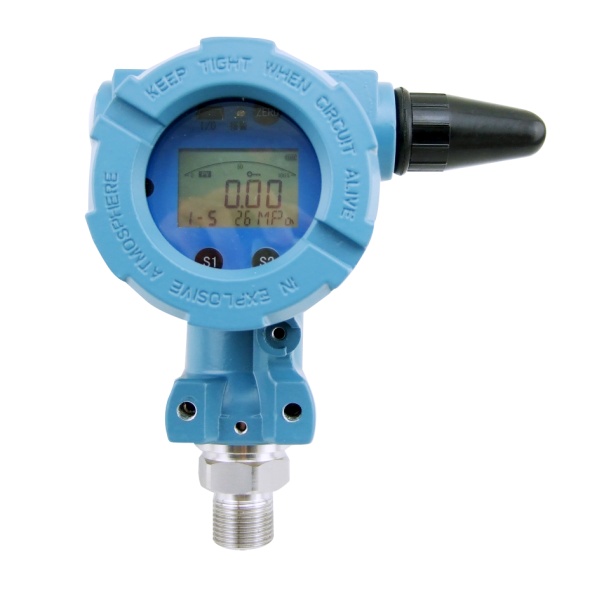 本一体化压力变送器属于流体压力监控的无线监控系统的配套产品，适用于石油油水井的生产、储运工艺过程的压力监测，自来水管网的监控，水利水电的遥测，燃气管道的压力检测，江河湖海的液位检测等。采用微功耗无线通讯模式，不需要接线，安装更为快捷、安全方便。标准压力测量信号通过以无线太网传输，能够方便的接入测控系统，有着广泛的应用层面。能够直接将数据发送发到指定IP服务器。支持私有服务器以及公共服务器。支持OPC读取数据。一、产品特点管道压力的无线测试，典型应用于油田井口压力监测；防爆设计：隔爆铝壳，电路板系统本质安全；防护等级：IP66，全密封防水设计；2G,3G,4G,NB网络通讯，采用UDP/TCPIP协议传输。LCD显示：-30~75℃宽温度工作范围，可显示压力数据、电池电压、无线信道等多种信息；安装方向可调：通过活接或转接头接入现场管道阀门，可调节方向；38Ah高能量锂亚电池，超长工作寿命；高增益天线，全频段天线系统；定制护线套，防止线缆接头断裂；支持私有云，以及配套云平台。支持指定IP地址或者网站主动发送数据。自动功耗控制，在发送数据时高功率工作，待机时微功耗运行。具有主动数据报警功能。支持手机APP端查询数据。支持OPC组态软件读取数据。支持服务器更新系统，（软件升级），无需到安装现场。二、技术指标1、被测介质：液体、气体2、压力量程：0~60MPa 可定制3、产品精度：0.5级4、过载压力：150% F.S5、上报周期：1分~12小时 可设定小数位数：0~3位 可设定信号传输：2G,3G,4G,NB网络。UDP,TCPIP协议发射功率：≤750mW通讯距离：基站决定10、工作电源：3.6V 锂电池11、防爆等级：Exib IIC T4 Gb12、外壳防护：IP6613、过程接口：M20*1.5/NPT1/2外螺纹14、工作环境温度：-40~75℃15、工作环境湿度：≤97% RH16、产品重量：2000g17、外壳材质：铝合金18、压力接口：316L不锈钢。外型结构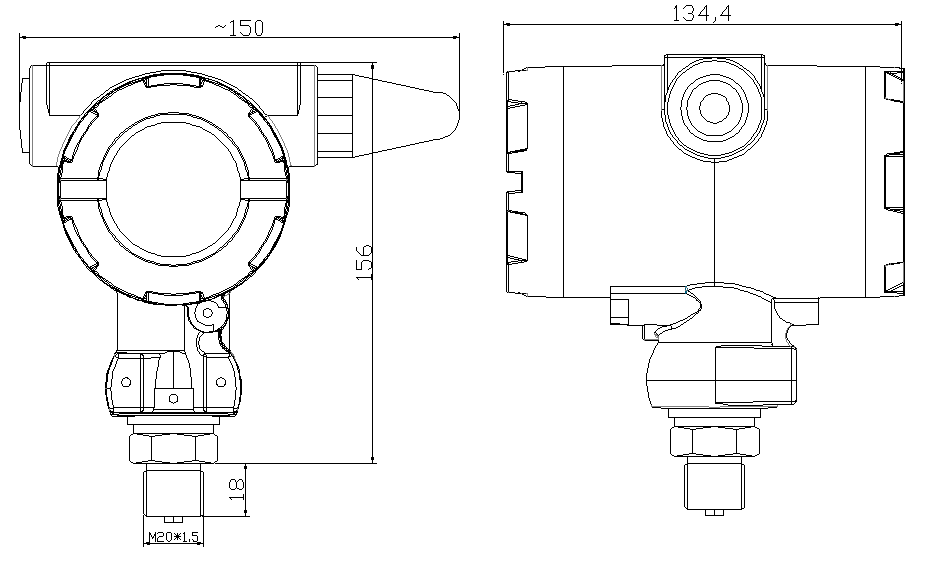 四、显示说明无线一体压力变送器显示前面板如：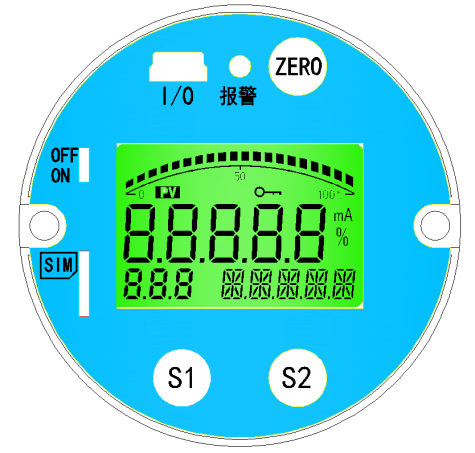 4.1：I/O为与计算机连接的IO口。4.2.：报警灯为内置的报警模式以及通信指示灯。4.3：按键ZERO,S1,S2分别为清零，移位，增加按键。4.4：OFF/ON为整机电源开关。4.5：SIM为sim卡插卡位置。注意卡片方向。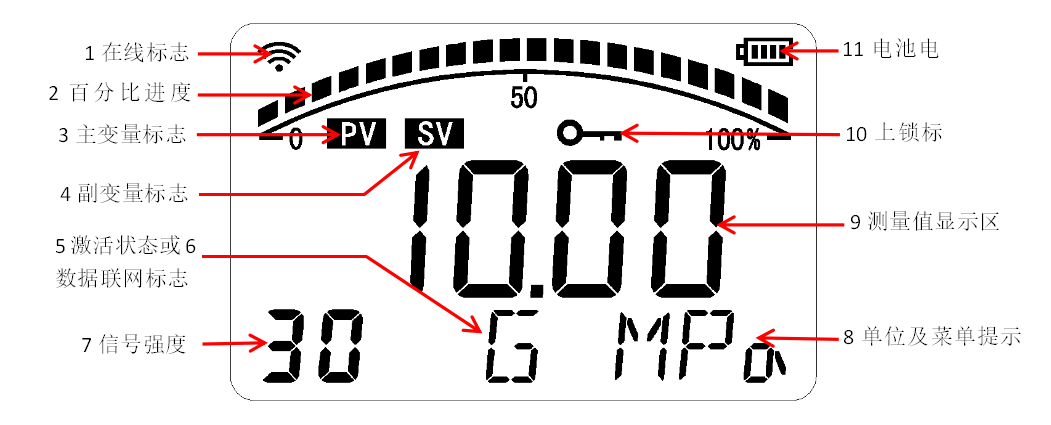 在线标志：仪表和服务器通讯成功，此标志显示，表示仪表在线。激活状态或数据联网标志：仪表未激活显示N，激活但是GPRS未附着不显示，GPRS附着成功显示G。其他均为字面意思。五、安装方法1、确定工艺要求的测量范围与要安装的变送器量程一致。2、工艺安装的接头螺纹规格必须与变送器配套。3、管道上安装压力变送器，先将管道上的准备安装压力变送器的阀门（针型阀或闸阀）关闭，然后有2种安装方式：(1)将变送器直接旋入阀门的上端口；(2)将活接或转接头旋入阀门的上端口，再将变送器旋入活接或转接头的上端口，此种安装方式以增加活接或转接头来调节方向。安装完毕，开启针型阀阀门确认无渗漏现象，即安装合格。六．按键操作说明	磁控操作将强力磁铁放在仪表正上方保持5秒以上，即可点亮仪表背光，且仪表进入快速采集模式（1次/秒）。快速模式15秒自动退出，退出后仪表进入慢速采集模式。清零操作①在普通测量模式，长按任意键，进入输入密码状态，屏幕显示：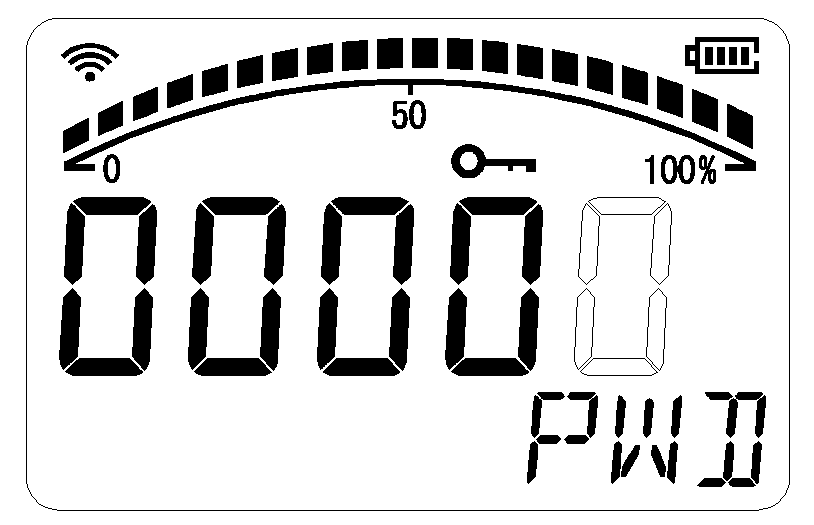 空白表示闪烁，即光标位置，下同②按S1键移动光标，按S2更改光标位的值，输入密码00016，按ZERO键确定，进入清零模式(仅压力可以清零);③仪表显示如下，按S1或S2可循环切换：按S1键或S2键切换到，然后加0值压力，待压力稳定后，按ZERO键确定，仪表清零完成。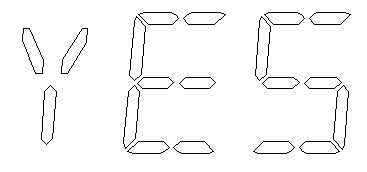 注：无按键按下60秒，仪表自动退出清零模式。用户设置①在普通测量模式，长按任意键，进入输入密码状态，屏幕显示：②按S1键移动光标，按S2更改光标位的值，输入密码00066，按ZERO键确定，进入用户设置模式；③各菜单项可分为查看状态和设置状态，查看状态可查看此菜单项的值，按S1或S2可在各菜单项间切换，按ZERO键可进入当前菜单项的设置状态，设置状态可更改此菜单项的值，更改完成后按ZERO键可返回此菜单项的查看状态。注：无按键按下60秒，仪表自动退出用户设置模式。激活仪表①在普通测量模式，长按任意键，进入输入密码状态，屏幕显示：②按S1键移动光标，按S2更改光标位的值，输入密码00666，按ZERO键确定，进入激活模式，激活成功与否取决于有没有成功连接到服务器。七、常见故障处理    仪表不能正常工作时，用户可参考下表进行简单的检修，若故障不能排除，请与生产厂家联系。八、售后服务本产品在用户完全遵守说明规定要求、使用方法正确、无人为损坏的条件下，保修期为一年。一年维修后收取材料费和运费。装箱清单安装运营   本变送器需要安装SIM卡，根据供货情况选择2G,3G,4GNBIOT网络，一般为2切卡。如果是VPN用户，请咨询当地运营商关于网络设置的密码和登录信息。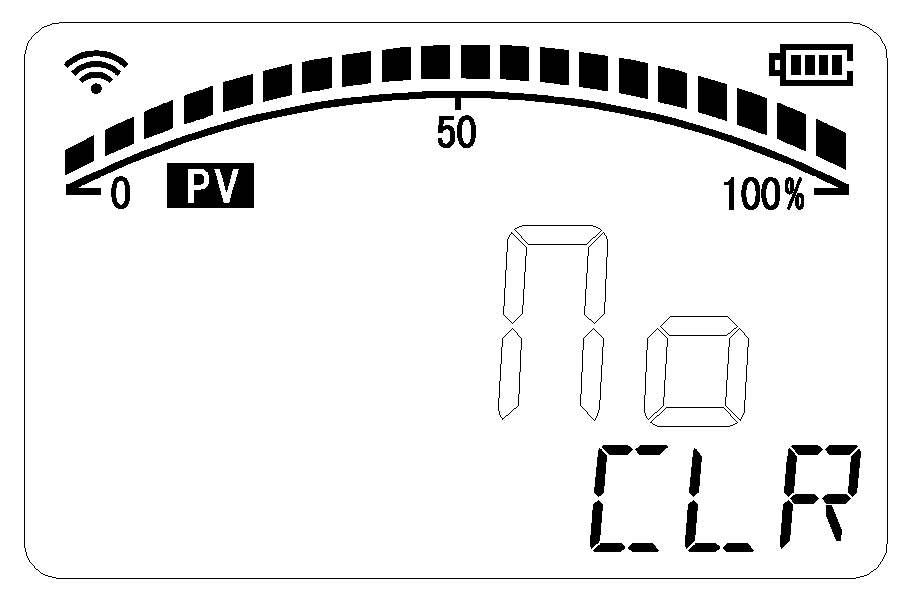 表示不清零，按ZERO键可直接退出清零模式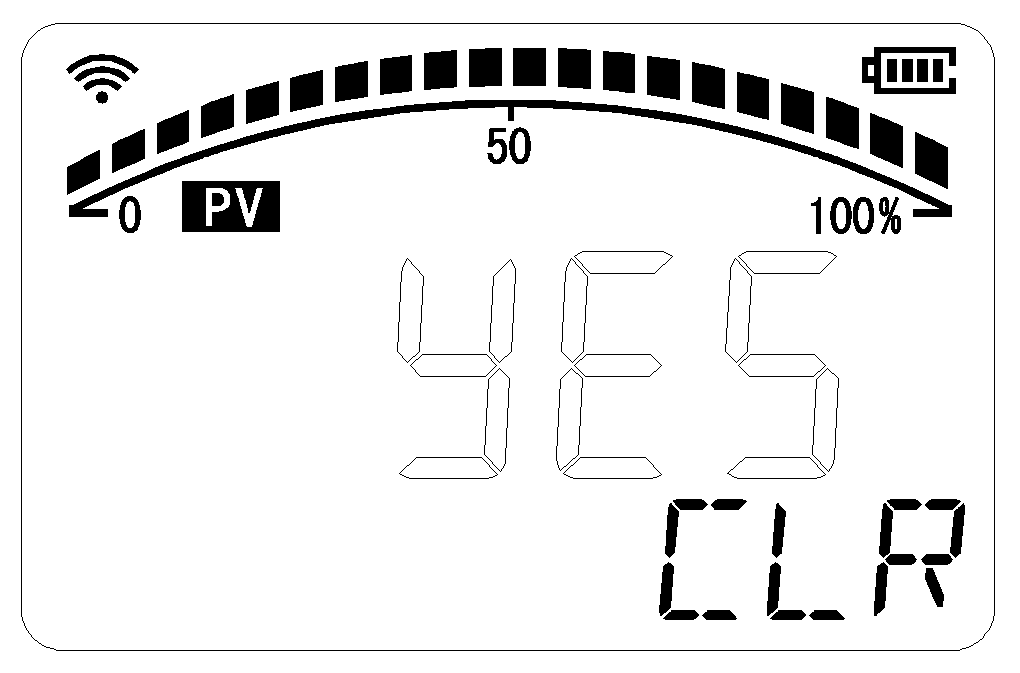 表示清零，按ZERO键清零并退出清零模式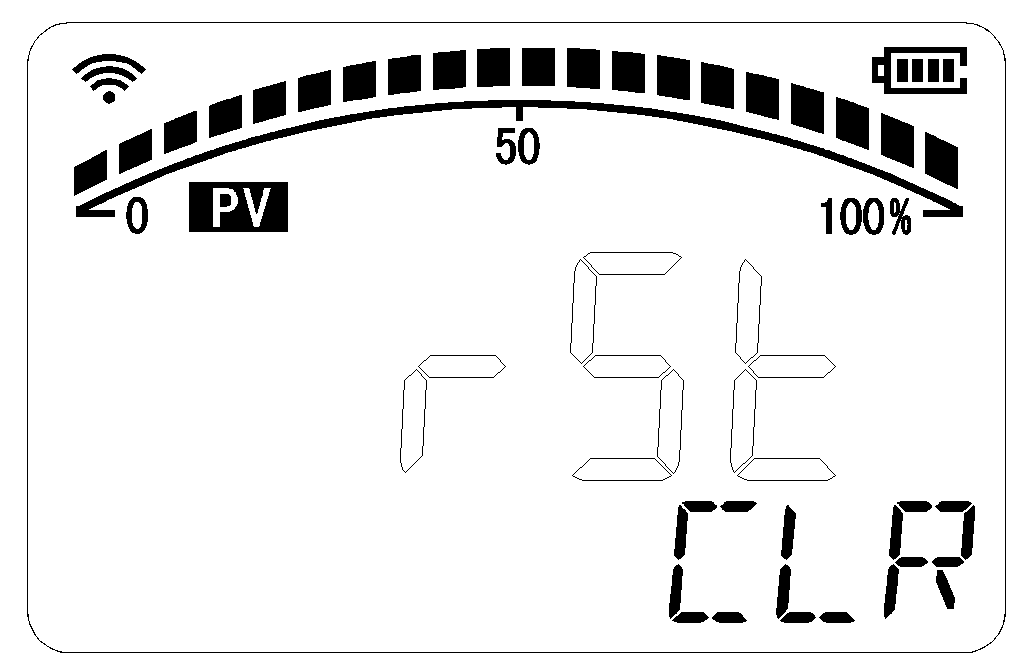 表示复位清零，按ZERO键可清除清零值，并退出清零模式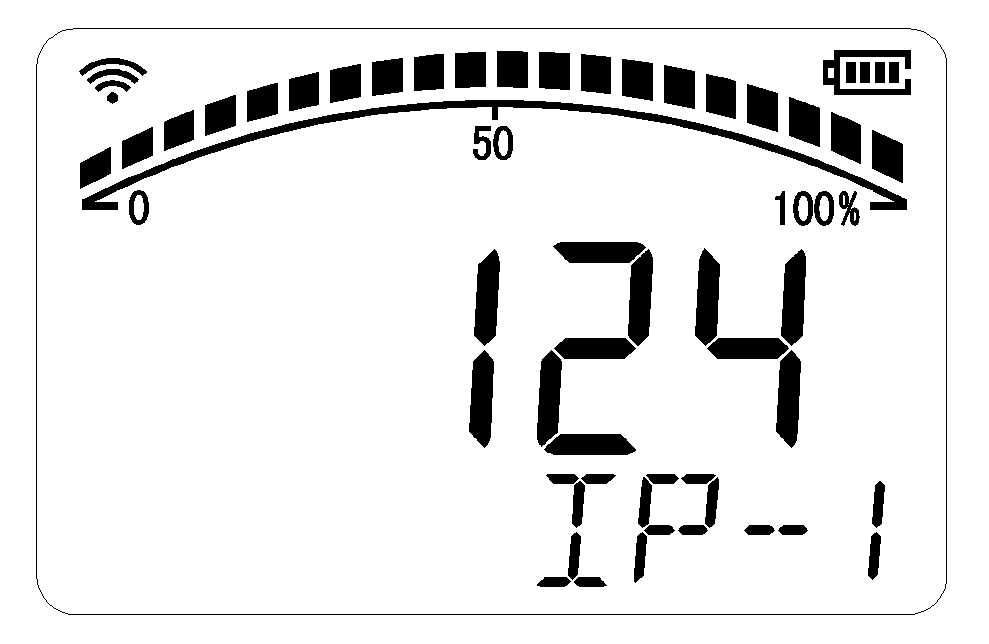 表示服务器IPV4点分十进制IP地址第一组(如本表图示，及表示124.116.232.221)，按ZERO键可进入设置状态，按S1移动光标，按S2更改光标位的值，在设置状态按ZERO键确定并返回查看状态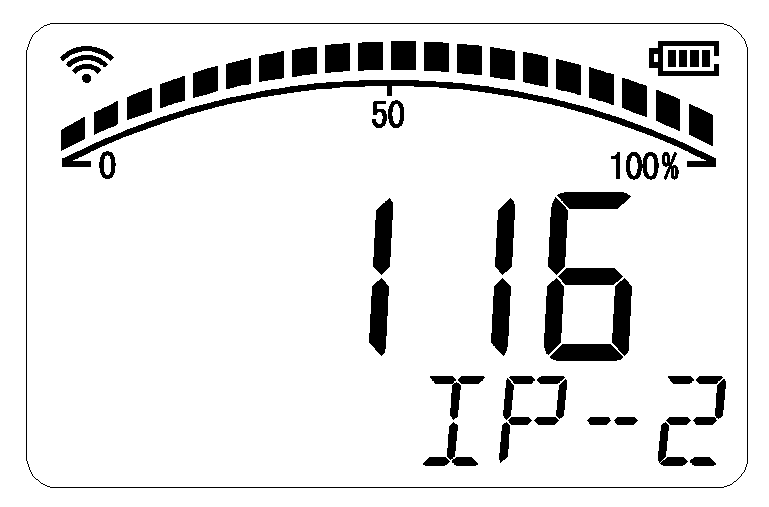 表示服务器IPV4点分十进制IP地址第二组，按ZERO键可进入设置状态，按S1移动光标，按S2更改光标位的值，在设置状态按ZERO键确定并返回查看状态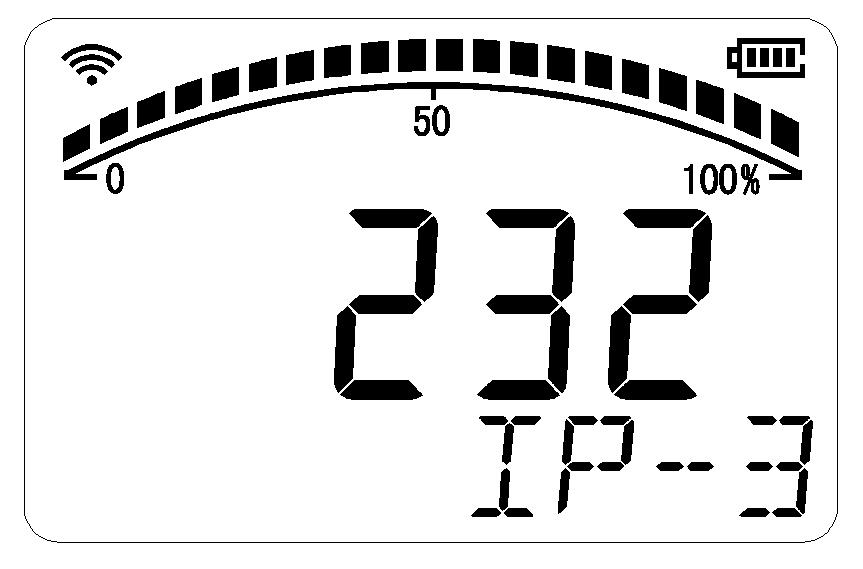 表示服务器IPV4点分十进制IP地址第三组，按ZERO键可进入设置状态，按S1移动光标，按S2更改光标位的值，在设置状态按ZERO键确定并返回查看状态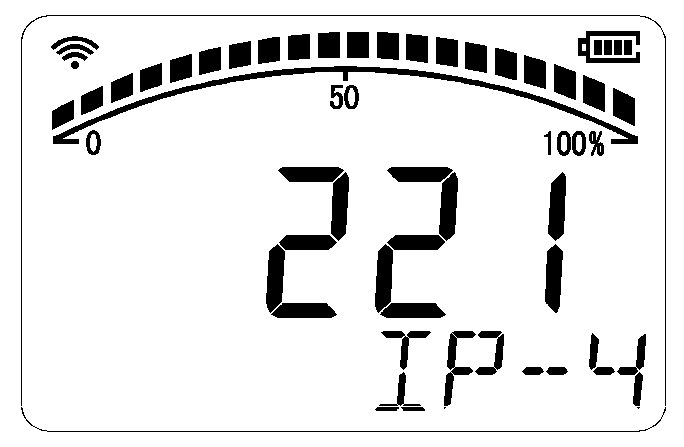 表示服务器IPV4点分十进制IP地址第四组，按ZERO键可进入设置状态，按S1移动光标，按S2更改光标位的值，在设置状态按ZERO键确定并返回查看状态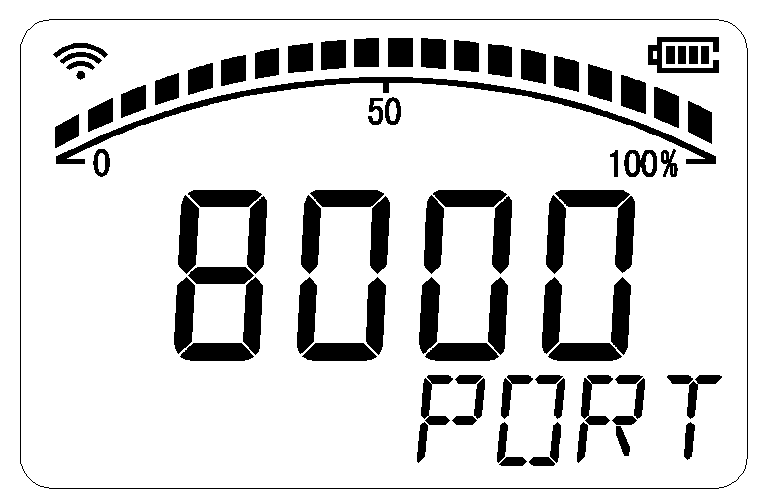 表示服务器端口号，按ZERO键可进入设置状态，按S1移动光标，按S2更改光标位的值，在设置状态按ZERO键确定并返回查看状态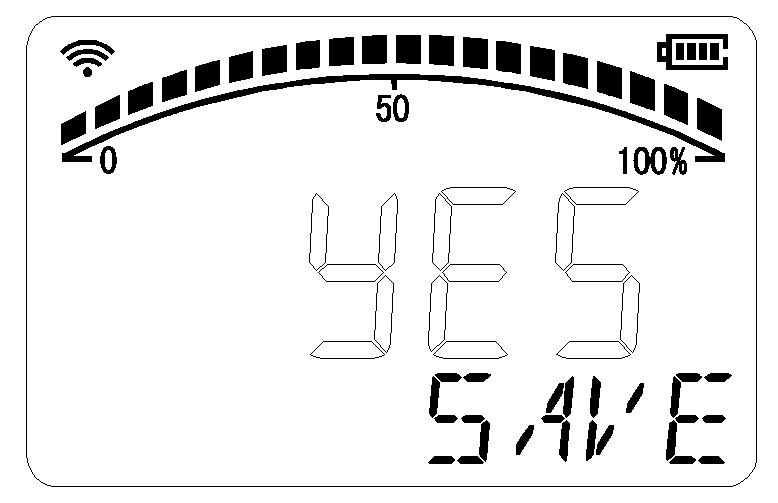 表示保存退出，表示不保存退出，按S2切换，按ZERO键确定并退出用户设置模式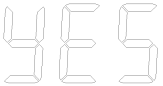 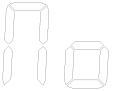 现象原因分析处理方法仪表无显示电池没电更换新电池上位机服务器收不到数据无线参数不一致检查手机卡是否正确压力值偏小引压孔被堵塞将仪表卸下清洗引压孔无网络信号可能无信号咨询当地运营商网络覆盖有信号单无法建立连接是否VPN网络，是否专用卡也是需要咨询网络提供商，另外卡费是否到期。序号名称数量1无线压力变送器12使用说明书13合格证1